Importante: Enviar con los datos solicitados a: catedraquechua@unmsm.edu.pe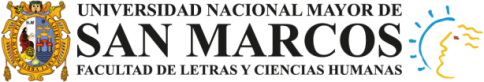 Cátedra de Lengua QuechuaDATOS GENERALES:Cátedra de Lengua QuechuaDATOS GENERALES:Cátedra de Lengua QuechuaDATOS GENERALES:Cátedra de Lengua QuechuaDATOS GENERALES:Cátedra de Lengua QuechuaDATOS GENERALES:Cátedra de Lengua QuechuaDATOS GENERALES:Cátedra de Lengua QuechuaDATOS GENERALES:Cátedra de Lengua QuechuaDATOS GENERALES:CURSOCURSOHORARIOHORARIOApellidosApellidosNombresNombresDNI / otroDNI / otroE-mailE-mailTeléfonoTeléfonoFijo: 249366Fijo: 249366Móvil:Móvil:Móvil:Móvil:Móvil:DirecciónDirecciónOcupaciónOcupaciónCentro de Trabajo Centro de Trabajo o Estudioso EstudiosEspecialidadEspecialidadPARA SANMARQUINOS:PARA SANMARQUINOS:PARA SANMARQUINOS:PARA SANMARQUINOS:PARA SANMARQUINOS:PARA SANMARQUINOS:PARA SANMARQUINOS:PARA SANMARQUINOS:FacultadFacultadDependenciaDependenciaEspecialidadEspecialidadCódigo / DNICódigo / DNIObservacionesObservaciones**Cursos:Cursos:11Lecto-escritura y Gramática Elemental del Quechua (ayacuchano, ancashino, cusqueño)(Cada variante es un curso independiente del otro)Lecto-escritura y Gramática Elemental del Quechua (ayacuchano, ancashino, cusqueño)(Cada variante es un curso independiente del otro)Lecto-escritura y Gramática Elemental del Quechua (ayacuchano, ancashino, cusqueño)(Cada variante es un curso independiente del otro)Lecto-escritura y Gramática Elemental del Quechua (ayacuchano, ancashino, cusqueño)(Cada variante es un curso independiente del otro)Lecto-escritura y Gramática Elemental del Quechua (ayacuchano, ancashino, cusqueño)(Cada variante es un curso independiente del otro)Lecto-escritura y Gramática Elemental del Quechua (ayacuchano, ancashino, cusqueño)(Cada variante es un curso independiente del otro)Lecto-escritura y Gramática Elemental del Quechua (ayacuchano, ancashino, cusqueño)(Cada variante es un curso independiente del otro)22Quechua Comunicativo  1 o 2Quechua Comunicativo  1 o 2Quechua Comunicativo  1 o 2Quechua Comunicativo  1 o 2Quechua Comunicativo  1 o 2Quechua Comunicativo  1 o 2Quechua Comunicativo  1 o 2Quechua Comunicativo  1 o 233Quechua MédicoQuechua MédicoQuechua Médico44Lecto-escritura y Gramática Elemental del AimaraLecto-escritura y Gramática Elemental del AimaraLecto-escritura y Gramática Elemental del AimaraLecto-escritura y Gramática Elemental del AimaraLecto-escritura y Gramática Elemental del AimaraLecto-escritura y Gramática Elemental del AimaraLecto-escritura y Gramática Elemental del AimaraLecto-escritura y Gramática Elemental del Aimara